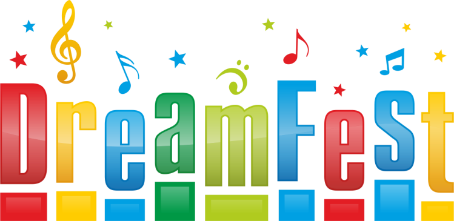 ЗАЯВКА на участиеВ международном конкурсе работников образования "Лучшая разработка классного часа"ВНИМАНИЕ!ВСЮ ОТВЕТСТВЕННОСТЬ ЗА ДОСТОВЕРНОСТЬ ДАННЫХ, УКАЗАННЫХ В ЗАЯВКЕ НЕСЕТЕ ТОЛЬКО ВЫ!ПРАВИЛЬНО УКАЗЫВАЙТЕ ФАМИЛИЮ, ИМЯ, ОРГАНИЗАЦИЮ, ЭЛЕКТРОННУЮ ПОЧТУ И Т.Д.ОРГКОМИТЕТ НЕ ОБЯЗАН ПЕРЕДЕЛЫВАТЬ ДИПЛОМ, ПЕРЕСЫЛАТЬ НА ПРАВИЛЬНУЮ ПОЧТУ И Т.Д., В СЛУЧАЕ НЕВЕРНО ВНЕСЕННЫХ ДАННЫХ В ЗАЯВКУ!Все дипломы и сертификаты будут заполнены в соответствии с данными, указанными в заявке!Подавая данную заявку, вы обязуетесь соблюдать правила конкурса и данного Положения.ФИО педагога (если работа коллективная – перечисляются все участники)Наименование образовательного учреждения:Ф.И.О. и контактный телефон педагога (желательно с WhatsApp):Ф.И.О. и контактный телефон педагога (желательно с WhatsApp):Страна, область, район, город\селоНазвание работыУказать вид наградных материалов:Диплом в электронном виде 1000тг,Печатный диплом + медаль 4000тг,Кубок + Печатный диплом + медаль 6500тг.Адрес электронной почты, куда будет отправлен дипломДля заявок по 1000тг не заполнять.Всем, кто внес оргвзнос за печатный диплом, медаль, кубок заполнить обязательно:ФИО получателя посылки:Улица:Город, область, район, село:Телефон:Область:Индекс: